Heathfield Centre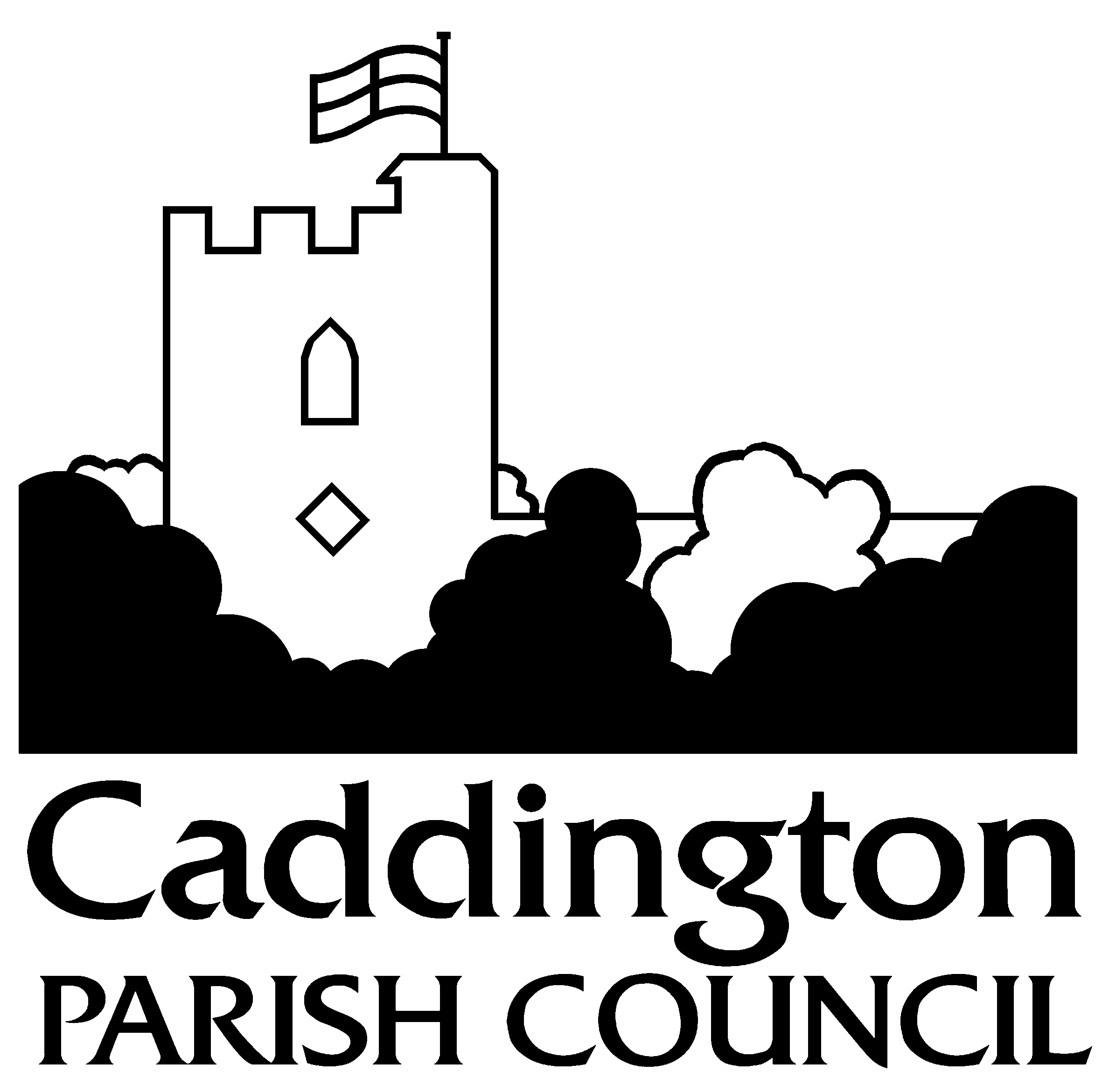 Hyde RoadCaddingtonBedfordshire  LU1 4HF 07912 298141clerk@caddington.com www.caddington.com6th March 2023To members of the Council I hereby give NOTICE and summon you to the next meeting of CADDINGTON PARISH COUNCIL on MONDAY 13th March 2023 at 7:30pm at HEATHFIELD CENTRE, HYDE ROAD, LU1 4HFMembers of the Public: Informal public participation will be held from 7:30pm to 7:35pm for members of the public to address the Council. M WhitingM Whiting, Clerk to Caddington Parish CouncilAGENDA7:30pm Public Participation for 5 minutes for members of the public to address the CouncilReceive apologies for absenceReceive any declarations of interest from members in items on the agendaAgree and sign minutes of the meetings of 13th February 2023 as a correct recordWelcome new Clerk Linda HeartfieldReceive progress on resolutions – for information onlyMatters for attention of Police and receive Caddington Watch reportReceive report from Central Bedfordshire Ward Councillors and discuss CBC items Receive report from CaSeBuG (Caddington and Slip End Bus Users Group)Receive update on Heathfield Centre and developmentReceive update on Caddington Village magazineReceive update on Saturday 6th May 2023 King’s Coronation eventDiscuss Annual Parish Meeting arrangementsDiscuss participating in Great British Spring CleanReceive Grant Aid applications and agree 2023/24 awards Discuss Heathfield Close grass vergesReceive update on Village Green Trees Receive Planning Committee comments & recommendations for planning applications 
CB/23/00600/FULL100 Manor Road, Caddington, Luton, LU1 4HHSingle storey front extension
CB/23/00584/FULLChaul End Reservoir, Chaul End Road, Caddington, LU1 4AXConstruction of water storage asset and all associated works.
CB/23/00465/FULLBrick Kiln Barns, Chaul End Road, Caddington. LU1 4ATDemolition of an existing redundant barn and proposed new 3 bedroom bungalow
CB/23/00545/FULL 7 Mardle Close, Caddington, Luton, LU1 4EZ
Single and two storey, front, side and rear extensionsReceive general correspondence – for information onlyAuthorise accounts for payment Public Participation: 5 minutes for public to gain clarification of any item discussed on the agenda